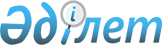 Об организации и обеспечении приписки граждан мужского пола 1994 года рождения, в период с января по март 2011 года, которым в год приписки исполняется семнадцать лет к призывному участку
					
			Утративший силу
			
			
		
					Решение акима Жаркаинского района Акмолинской области от 12 ноября 2010 года № 12. Зарегистрировано Управлением юстиции Жаркаинского района Акмолинской области 14 декабря 2010 года № 1-12-138. Утратило силу - решением акима Жаркаинского района Акмолинской области от 25 апреля 2011 года № 5

      Сноска. Утратило силу - решением акима Жаркаинского района Акмолинской области от 25.04.2011 № 5

      В соответствии с Законом Республики Казахстан от 8 июля 2005 года «О воинской обязанности и воинской службе», Правилами о порядке ведения воинского учета военнообязанных и призывников в Республике Казахстан, утвержденными Постановлением Правительства Республики Казахстан от 5 мая 2006 года № 371, аким района РЕШИЛ:



      1. Организовать и обеспечить в период с января по март 2011 года приписку граждан мужского пола 1994 года рождения, которым в год приписки исполняется семнадцать лет, к призывному участку государственного учреждения «Объединенный отдел по делам обороны Жаркаинского района Акмолинской области».



      2. Признать утратившим силу решение акима Жаркаинского района Акмолинской области «Об организации и обеспечении приписки граждан мужского пола 1993 года рождения, в период с января по март 2010 года, которым в год приписки исполняется семнадцать лет к призывному участку» от 6 января 2010 года № 2 (зарегистрировано в Реестре государственной регистрации нормативных правовых актов № 1-12-118, опубликовано 15 января 2010 года в районной газете «Целинное знамя»).



      3. Контроль за исполнением настоящего решения возложить на заместителя акима района Ахметову У.А.



      4. Настоящее решение вступает в силу со дня государственной регистрации в Управлении юстиции Жаркаинского района, вводится в действие с 1 января 2011 года и подлежит официальному опубликованию.      Аким Жаркаинского района                   А.Калжанов      «СОГЛАСОВАНО»      Начальник

      государственного учреждения

      «Объединенный отдел по делам

      обороны Жаркаинского района

      Акмолинской области»                       Д.Дильдибаев
					© 2012. РГП на ПХВ «Институт законодательства и правовой информации Республики Казахстан» Министерства юстиции Республики Казахстан
				